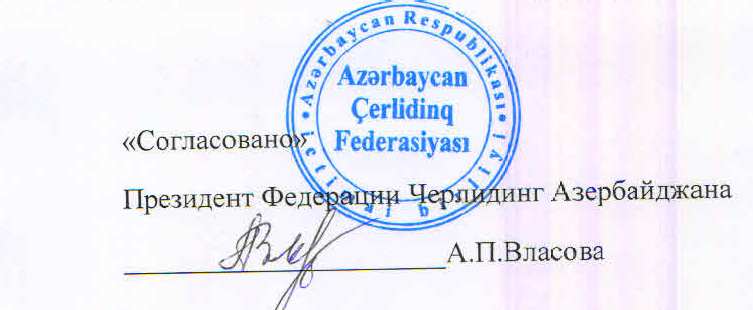                   ФЕДЕРАЦИЯ ЧЕРЛИДИНГ АЗЕРБАЙДЖАНА                                                Представляет                                              ПОЛОЖЕНИЕ                ДИСТАНЦИОННОГО ТУРНИРА ПО ЧЕРЛИДИНГУ                                         И МАЖОРЕТ СПОРТУ                                       «SALAM BAKU 2021»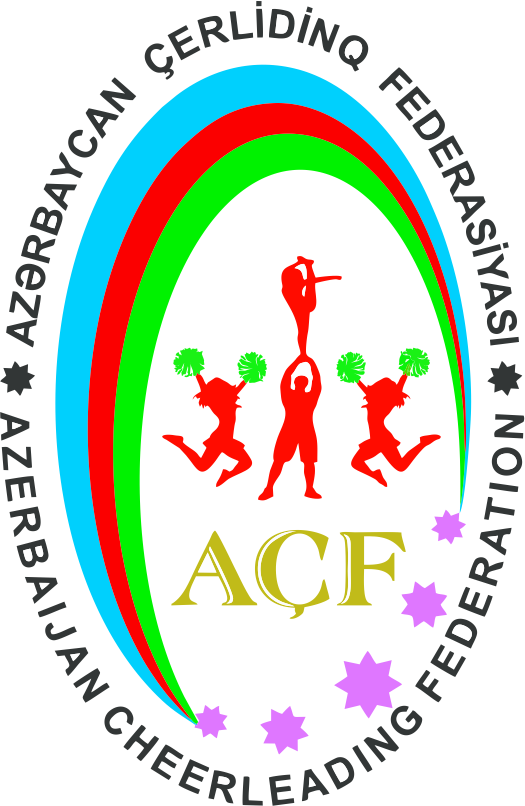                                                                     БАКУ – 2021годЦели и задачи- популяризация и развитие Черлидинга в Азербайджане;- привлечение детей, подростков и молодежи к физической культуре;- пропаганда здорового образа жизни;- повышение спортивного мастерства  команд, совершенствование соревновательной практики;- обмен опытом между тренерами и командами.Соревнования проводятся в соответствии с «Правилами соревнований по Черлидингу»     Организаторы соревнованийОО «Федерация Черлидинг Азербайджана»Срок проведения соревнованияДистанционное соревнование проводится 17-18 апреля 2021 года в дистанционном центре Азербайджанского Государственного Экономического Университета посредством системы ZOOM, прямой трансляцией в социальной сети «Faceboke», гор Баку, с 11:00 до 18:00. Участники соревнованияСоревнования являются открытыми для участия. К соревнованию допускаются спортсмены Баку, районов Азербайджана, и все независимые участники и команды, подавшие заявки в установленные сроки.Каждый спортсмен соответствующей квалификации имеет право выступать в одной или нескольких дисциплинах в рамках единственной возрастной категории.Возрастные категорииЧерлидингЧир- Мальчики, девочки (8 – 11 лет)- Юниоры, юниорки (12 – 16 лет)- Мужчины, женщины ( с 16 лет и старше)Перфоманс- дети (4 - 7 лет)- Мальчики, девочки (8 – 11 лет)- Юниоры, юниорки (12 – 16 лет)- Мужчины, женщины (с 14 лет и старше)Мажорет спорт- Мини кадетки (4 – 7 лет)- Кадетки (8 – 11 лет)- Юниорки (12 -14 лет)- Сеньорки (15 лет и старше)Допускаются участие в команде мажореток старше на одну возрастную категорию количество участников в команде предельного возраста следуюещие:- Команда из 8 – 12 человек количество старших разрешено 2;- Команда из 13 – 17 человек, количество старших разрешено 3;- Команда из человек 18 – 22, количество старших разрешено 4;- Команда из 23 – 25 человек, количество старших разрешено 5.Дисциплины соревнования          6.1. Чир- Чир - микс- Партнерские станты- Станты группа- Станты - микс 6.2. Перфоманс- Чир Фристайл пом соло- Чир Фристайл пом дуэт- Чир Фристайл пом малые группы- Чир Фристайл пом команды- Чир Хип Хоп соло- Чир Хип Хоп дуэт- Чир Хип Хоп малые группы- Чир Хип Хоп команды-Чир джаз соло- Чир джаз дуэт- Чир джаз малые группы- Чир джаз команды- Чир Данс соло- Чир Данс дуэт- Чир Данс Шоу малые группы- Чир Данс Шоу команды- Соло Чир6.3. Мажорет Спорт- Секция «Флаги» (группа, мини формация, дуэт, соло)- Секция «Батон» (группа, мини формация, дуэт, соло)- Секция «Помпон» (группа, мини формация, дуэт, соло)- Секция «Микс» (группа, мини формация)- Секция «Классические мажоретки»- Секция «Мажоретшоу»- Секция «Маршпарад»- Секция «Барабаны» Количество участниковЧерлидингКоличество участников в командах по дисциплинамМажорет СпортГруппа 8 – 25Мини формация 3 – 7Дуэт – 2Соло – 1Музыкальное сопровождение, хронометражМузыкальное сопровождение  и текст песен (в том числе иностранный) не должны противоречить морально-этическим нормам и носить оскорбительный характер для граждан различных конфессий и национальностей.Продолжительность выступленийЧерлидингВ спортивных дисциплинах «Чир» и «Чир Микс» время для исполнения чир – блока учитывается отдельно и должно составлять не менее 30 секунд. Максимальный промежуток времени между чир - блоком и музыкальной частью программы составляет 20 секунд.Продолжительность выступлений Мажорет СпортГруппа -2:30 – 3:00Мини формация - 1:15 – 1:30 Дуэт - 1:15 – 1:30Соло - 1:15 – 1:30Отсчёт времени начинается с первого постановочного движения и заканчивается сразу после выполнения конечного движения спортсмена. РЕГИСТРАЦИЯ    Дата окончания  регистрации 27.03.20211 этап (предварительная регистрация):- Отправить заполненные по всем пунктам заявки по почте: syablik@mail.ru до 27 марта 2021 года;2 этап (официальная регистрация):- Оплатить стоимость участия в турнире до 1 апреля- Реквизиты банка:  4169738501246908 MS.NARGIZ MAMMADOVA USD 121- техническая регистрация: выслать видео на почту: khudaverdiyeva@gmail.comТребования к видео:- Допускается видеозапись в костюмах соответствующих дисциплин; - Видеозапись производится в соответствии с условиями карантина;- Подписать видео, например: Ханкишиева Айсель, Чир Фристайл пом, мальчики, девочки, соло.11. Судейство и определение победителей  Победители в каждой возрастной группе определяется по сумме набранных баллов. В случае равного количества баллов, победители определяются решением судейской коллегии с учетом оценок за технику исполнения  (сумма оценок за технику исполнения является решающей).НаграждениеУчастники, занявшие 1 - 3 места (соло, дуэты, партнерские станты, групповые станты) получают медали и дипломы. Малые группы и команды, занявшие 1 – 3 места получают Кубок на команду и дипломы. Каждый участник соревнования получает Диплом. Благотворительный взносБлаготворительный взнос за участие- Соло 20 манат (AZN);- Дуэт – 15 манат (AZN) (за каждого спортсмена); - Партнерские станты – 15 манат (AZN) (за каждого спортсмена);- Групповые станты – 10 манат (AZN) (за каждого спортсмена);- Малые группы  - 15 манат (AZN) (за каждого спортсмена);- Команды от 8 человек - 10 манат (AZN) (за каждого спортсмена).          ДАННОЕ ПОЛОЖЕНИЕ ЯВЛЯЕТСЯ ОФИЦИАЛЬНЫМ                     ПРИГЛАШЕНИЕМ НА СОРЕВНОВАНИЕПо всем вопросам вы можете обращаться по телефону или WhatsApp:+994 70 2159995 Генеральный Секретарь АЧФ Зенфира Новрузова.                                                                                                         Приложение №1                                  Предварительная заявкаНа участие в дистанционном турнире по Черлидингу и Мажорет Спорту                                         “SALAM BAKU 2021”Страна, город ____________________________________________Название команды, клуб____________________________________Номинация_______________________________________________Возрастная категория_______________________________________Состав командыКапитан команды________________________________________________________                                                                                             (фамилия, имя полностью)Дополнительно оплачиваемые медали: (указать количество)___________________Тренер команды__________________________________________________________                                                                                (подпись фамилия, имя полностью)Контактный телефон тренера_____________________________________________E-mail  тренера_________________________________________________________Адрес для доставки наградной продукции___________________________________М.П                                                                   Дата заполнения:_____________2021 г.                                                                                                             Приложение №2                                                                 Заявка                 На участие в дистанционном турнире по Черлидингу и Мажорет Спорту                                                        “SALAM BAKU 2021” От____________________________________________________________________(субъект)На участие в _____________________________________________________________                                 (наименование соревнований)Проводимых в ____________________________в период с____________ по ___________Команда №1Название команд, организация, город (писать полностью, расшифровывать)Возрастная категория _________________________________________________________________Капитан команды (ФИО) __________________________________________________Главный тренер (ФИО)_____________________________________________________e-mail____________________________________________________________________ (ФИО)__________________________________________ Команда №2Название команд, организация, город (писать полностью, расшифровывать)Возрастная категория ___________________________________________________________Капитан команды (ФИО) __________________________________________________Главный тренер (ФИО)_____________________________________________________e-mail____________________________________________________________________Руководитель региональной Федерации (ФИО)______________________________(подпись) дата заполнения____________________ДисциплиныНоминацияМинимальное количествоМаксимальное количествоCHEERCHEER / Чир      8                24CHEERCHEER / MIX  Чир смешанная      8            24CHEERPARTNER STUNTСтанты партнерские       2            2CHEERGROUP STANTСтанты группа       3            5CHEERTEAM STUNT MIXСтанты группа смешанная       3            5PERFOMANCESOLO / Соло        1            1PERFOMANCEDOUBLES / Дуэт         2            2PERFOMANCESMALL TEAMМалые группы         3              7PERFOMANCETEAMКоманда         8            24ДисциплиныНоминацияМинимумМаксимумCHEERCHEER / Чир2:002:30CHEERCHEER / MIX  Чир смешанная2:002:30CHEERPARTNER STUNTСтанты партнерские1:001:30CHEERGROUP STANTСтанты группа1:001:30CHEERTEAM STUNT MIXСтанты группа смешанная1:001:30PERFOMANCESOLO / Соло1:151:30PERFOMANCEDOUBLES / Дуэт1:151:30PERFOMANCESMALL TEAMМалые группы2:152:30PERFOMANCETEAMКоманда2:303:00№                             ФИО          Возраст 1  2 3 4№Фамилия, имя Дата рожденияРазряд/ званиеДисциплины (все, в которые заявлен)Позиция в команде (спортсмен/запасной)1.2.№Фамилия, имя Дата рожденияРазряд/ званиеДисциплины (все, в которые заявлен)Позиция в команде (спортсмен/запасной)1.2.3.